St. Timothy Lutheran ChurchPentecost Sunday – Drive-In Communion June 6, 2021 – 10:00 a.m. Thank you for worshiping with us today at our Drive In Service.  We hope it will be a blessing for you.  Just tune to 98.3 FM on your car radio and listen to the prelude until the service begins at 10:00.Prelude      Announcements*Confession and Forgiveness	P:  Blessed be the holy Trinity,  one God, the God of manna, the God of miracles, the God of mercy.C:  Amen.P:  Drawn to Christ and seeking God’s abundance, let us confess our sin.(A moment of silent reflection and confession)P:  God, our provider,C:  help us.  It is hard to believe there is enough to share.  We question your ways when they differ from the ways of the world in which we live.  We turn to our own understanding rather than trusting in you.We take offense at your teachings and your ways.Turn us again to you.  Where else can we turn?  Share with us the words of eternal life and feed us for life in the world.  Amen.P:  Beloved people of God: in Jesus, the manna from heaven, you are fed and nourished.  By Jesus, the worker of miracles, there is always more than enough.  Through Jesus, the bread of life, you are shown God’s mercy: you are forgiven and loved into abundant life.C:  Amen.*	Praise Song		I Will Call Upon the Lord*	P:  Greeting 		P:  The grace of our Lord Jesus Christ, the love of God 	   and the Communion of the Holy Spirit be with you     always.      C:  And also with you.*	P:  Prayer of the Day All-powerful God, in Jesus Christ you turned death into life and defeat into victory. Increase our faith and trust in him, that we may triumph over all evil in the strength of the same Jesus Christ, our Savior and Lord.   C: Amen. 	AL: Reading	2 Corinthians 4:13--5:1 	      Here ends the reading.   P:  The holy gospel according to ____________.	 C:	Glory to you, O Lord.	P: 	Gospel              	          Mark 3:20-35	                                                                      	P:		The gospel of the Lord.	C:	Praise to you, O Christ	P:  	Sermon:	    Katie Castro*	Sermon Song:   How Great is Our God    *AL:  Apostles’ Creed		I believe in God, the Father almighty,		Creator of heaven and earth.	I believe in Jesus Christ, God’s only son, our Lord, 		Who was conceived by the Holy Spirit, 				born of the virgin Mary, suffered under Pontius 		Pilate, was crucified, died and was buried.  		He descended to the dead.  On the third day he 		rose again; He ascended into heaven,		He is seated at the right hand of the Father and		He will come to judge the living and the dead.I believe in the Holy Spirit, the holy catholic church, 		The communion of saints, the forgiveness of sins,		The resurrection of the body, and the life 				everlasting.     Amen.*P/AL:  Prayers of the Church  *	P:  Sharing God’s Peace	P:  The peace of the Lord be with you always.	C:  And also with you.		P:  Let’s share God’s peace with one another.            HONK YOUR HORNS to share the peace!Offering:  Thank you for mailing in your offering or placing it in the container on your way in or out of the Drive In Service.  *P:  Lord’s Prayer			Our Father, who art in heaven,			Hallowed be thy name.		Thy kingdom come, thy will be done,			On earth as it is in heaven.		Give us this day our daily bread;			And forgive us our trespasses,		As we forgive those who trespass against us;		And lead us not into temptation,			But deliver us from evil.		For thine is the kingdom, and the power,			And the glory, forever and ever.  Amen  *	P:	BenedictionThe blessing of God,who provides for us, feeds us, and journeys with us,☩ be upon you now and forever.   C:  Amen.*	Sending Song:  You Have Come Down to the Lakeshore*	Dismissal		AL: Go in peace.  You are the body of Christ.		C:	 Thanks be to God.  	Service SongsI Will Call Upon the LordI will call upon the Lord, who is worthy to be praisedSo shall I be saved from my enemies.The Lord liveth and blessed be the Rock! And let the God of my salvation be exalted.The Lord liveth and blessed be the Rock! And let the God of my salvation be exalted.(Repeat song once)How Great is Our GodThe splendor of the King clothed in majesty.Let all the earth rejoice, all the earth rejoice.He wraps Himself in light, and darkness tries to hide,And trembles at His voice, and trembles at His voice.(Chorus):How great is our God! Sing with me:How great is our God! And all will seeHow great, how great is our GodAnd age to age He stands, and time is in His hands.Beginning and the End, Beginning and the End.The Godhead three in one. Father, Spirit, Son.The Lion and the Lamb, the Lion and the Lamb.(Chorus)Name above all names. Worthy of all praise.My heart will sing, How great is our God.How great is our God! Sing with me:How great is our God! And all will seeHow great, how great is our GodThen sings my soul, my Savior God to Thee,How great Thou art, How great Thou art.Then sings my soul, my Savior God to thee.How great Thou art, How great Thou art.You Have Come Down to the LakeshoreYou have come down to the lakeshoreSeeking neither the wise nor the wealthyBut only asking for me to follow.(Chorus)Sweet Lord, You have looked into my eyes.Kindly smiling, You’ve called out my name.On the sand I have abandoned my small boat.Now with You, I will seek other seas.You need my hands, my exhaustion,Working love for the rest of the weary.A love that’s willing to go on loving.(Chorus)You, who have fished other waters,You, the longing of souls that are yearning.O loving friend, You have come to call me.(Chorus)ANNOUNCEMENTS***We welcome everyone today as we continue our indoor worship in addition to our Drive-In Service.     Come inside OR stay in your car.   Your choice!*** COVID update – The Reopening Committee has put forth the following changes in COVID restrictions indoors:  Vaccinated – no mask required, 6’ social distancing not required, hymnals availableUnvaccinated – masks remain mandatory, social distancing recommended***Prayer Requests: Pastor Ivy Gauvin, Gene Heil, Karen Johnson, Roy Pihl, George and Janet Balcom, Beverly Klang, Trudy Fetzner, Thom Shagla, Matt Isaacson, Alice Swartz, Mabel Tranum, Dave Bentley, Rick Duzick, Barb Mattern, Skip Anderson,  Joe Gauvin, Emerson Allaby, and Sarah Van Staalduinen, those serving in the military and law enforcement and their families, including Ben Wickerham and Jeffrey Clauson.***Birthday Greetings this week to Allen Peterson and Devin Raynor.  Happy Birthday!!!***Adult Bible Study will resume in the FallWhile Pr. Ivy is out on leave, you can contact Pastor Heather Allport-Cohoon if there is a need for pastoral care. She can be reached at 716-708-6466.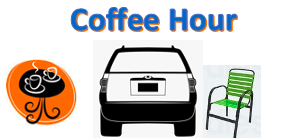 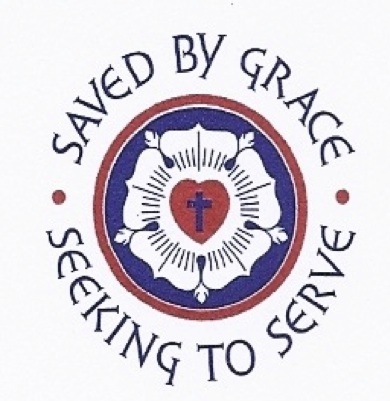 St. TimothyLUTHERAN CHURCHDrive-In ServiceSunday, June 6, 2021Minister – Katie CastroAssistant Liturgist – Tammy HaasKeyboard – Gale Svenson-CampbellSingers– Ann McKillip and Kathy CarlsonPr. Gauvin’s Cell – (716) 904-0855Church Email – sttimothy2015@gmail.comFacebook – www.facebook.com/sttimsbemusWebsite – www.sttimothybemus.com